7.	 Ježišov a Máriin ochrancaÚtek do EgyptaKto z vás mal ťažkosti prísť sem – tentoraz nie do kostola, ale na farskú stránku? Aké to boli ťažkosti? Únava, odtrhnutie sa od televízie, či hrania na mobile, rezignácia kvôli iným plánom. Veď práve - väčšinou je to tak, že čím väčšia dôležitejšia záležitosť, tým viac ťažkostí je s tým spojených. Raz je to zlé počasie, potom nám kamarát požičal novú hru na vyskúšanie, raz nás kamarátka nahovára, aby sme sa s ňou išli hrať.Niekto by si mohol pomyslieť, že taký sv. Jozef určite nemal žiadne problémy. Keď bolo treba, všetko mu povedal anjel a šlo všetko veľmi hladko. Lenže to nie je pravda! Z predchádzajúcich stretnutí vieme, že to tak nebolo.Čoho sa sv. Jozef bál a aké ťažkosti musel prekonať sv. Jozef po zvestovaní? Bál sa prijať Máriu. Musel sa vydať na ďalekú cestu do Betlehema s Máriou, ktorá v každej chvíli mohla porodiť, nedokázal nájsť nocľah. To nie je tak, že k nám sa anjel neprihovára, čo a ako máme spraviť. Prihovára sa nám. Dokonca samotný Boh k nám hovorí – prostredníctvom prikázaní, cez rodičov, cez naše svedomie. Nemusíme vidieť alebo počuť anjela, lebo aj bez toho cítime, o čo ide. My takmer vždy presne vieme, čo máme robiť, ale niekedy z lenivosti alebo zo strachu nerobíme, čo treba.Ale ak spravíme, čo od nás Boh žiada, problémy sa budú strácať jeden za druhým. Po istom čase sa ukáže, že ťažkosti nám v ničom neprekážali. To nie je všetko – zistíme, že boli dokonca na niečo dobré.Prekážkou pre človeka môže byť len to, v čom nedôverujeme Bohu, v čom ho nepočúvame. Jozef vždy dôveroval a vždy bol poslušný Božiemu hlasu. Preto potom, keď odišli mudrci, ktorí sa prišli pokloniť Dieťatku, neváhal, keď vo sne opäť počul anjela.„Vstaň, vezmi so sebou dieťa i jeho matku, ujdi do Egypta a zostaň tam, kým ti nedám vedieť, lebo Herodes bude hľadať dieťa, aby ho zmárnil.” (Mt 2,13)Viete si to predstaviť? Vstaň, vezmi a utekaj – čiže bez prípravy musíš vyraziť na ďalekú a nebezpečnú cestu do cudziny. Ako to asi mohlo vyzerať? Možno tak, ako to čítame v knižke Tieň Otca.Úryvok z knihy Tieň otca:Hlas, ktorý počul, ho posadil na posteľ. Bol presvedčený, že nespal, ale zrejme musel spať, lebo v jaskyni nikoho nebolo. Počul dych tých, ktorí spali: pomalší a hlbší dych Márie a rýchlejší a ľahší dych dieťaťa. V spodnej časti jaskyne fučal osol. Niekde sa ozývalo fučanie psa. Iné zvuky nebolo počuť. Ale on si už viac neľahol. Položil nohy na zem. Slová, ktoré sa zdali byť hlasnejšie, sa dopĺňali slovami, ktoré boli vyslovené vo sne. Vstal a podišiel k Márii.Zobuď sa, Mária – povedal ticho, aby nezobudil Ježiša.Otvorila oči a okamžite sa usmiala.Jozef, čo sa stalo? Ešte je azda noc?Noc. Ale musel som ťa zobudiť. Videl som niekoho vo sne. Musel to byť anjel. Bol to anjel…Čo ti povedal?Aby sme okamžite utekali do Egypta, pretože Herodes chce zabiť Ježiša…O Adonaj! – zvolala ticho. Ale po chvíli bola opäť pokojná a odhodlaná.Poďme hneď teraz.A skutočne hneď vyrazili. Potvrdzuje to aj ďalší úryvok evanjelia podľa sv. Matúša. Čítame v ňom o Jozefovi.„On vstal, vzal za noci dieťa i jeho matku a odišiel do Egypta.” (Mt 2,14)Toto všetko sa odohralo v tú jednu noc. Jozef nediskutoval.  Nehovoril: „Ale čo? To sa mi asi snívalo. Nemá to zmysel.”Boh sa aj k nám prihovára rôznymi spôsobmi, vyplnenie jeho vôle si vyžaduje dôveru a „vykročenie do tmy.” Niečo podobné sa kedysi stalo Donaldovi Turbittovi. Bol to Američan, ktorý v Amerike založil katolícke spoločenstvo Mužov sv. Jozefa a teraz chodí po svete a hlása evanjelium. Na jeho stretnutia prichádzajú davy ľudí. Turbitt bol hasičom, neskôr sa stal podnikateľom. Bol bohatým majiteľom troch stavebných firiem. Raz v noci mal sen. Počul, že má zanechať všetko čo má a venovať sa len evanjelizácii, čiže ohlasovaniu Ježiša.O tretej hodine ráno sa zobudil s takým silným presvedčením že Boh chce, aby sa prestal venovať podnikaniu. – Ale ja nie som ako sv. Jozef – pomyslel si. - Otvorím Bibliu a uvidím, čo mi chce Boh povedať. A čítal: „Predaj všetko čo máš, rozdaj chudobným a nasleduj ma.” Ešte raz otvoril Bibliu.Ráno poprosil manželku, aby sa pomodlila a otvorila Sväté písmo. Žena sa pomodlila, otvorila Bibliu a ukázala manželovi vetu, na ktorú jej padol zrak: „Predaj všetko, čo máš”. Ešte v ten istý deň popoludní predal Donald Turbitt dve firmy a tretiu odovzdal synovi. Na jednom zo stretnutí s Mužmi sv. Jozefa v Poľsku povedal: „Ak sa ti aj zjaví anjel vo sne a povie ti niečo, čo nechceš spraviť, splnenie tej úlohy bude veľmi náročné. Ale keď si poslušný Bohu, budeš za to odmenený.“Je to pravda - poslušnosť Bohu vždy prináša odmenu, hoci sa to na začiatku zdá byť veľmi ťažké.Kedy bol Jozef poslušný Bohu? Keď utekal s Máriou a malým Ježišom do Egypta. Niekto by sa mohol opýtať, prečo anjel neprišiel za Máriou, ako tomu bolo pri zvestovaní. Preto, lebo ochrana matky a dieťaťa je úlohou muža. Tak sa správa otec - skutočný otec. Otec bráni svoju rodinu. Je pripravený pre rodinu prinášať veľkú obetu, a keď treba, obetuje aj svoj život. Vždy reaguje, keď je rodina v ohrození.A ako spozná, že je rodina v ohrození? Modlí sa a počúva. Bez toho je ťažké počuť Boží hlas. Niekedy sú otcovia pohrúžení do práce a niekedy im to musíme uľahčiť. Preto všetkým navrhujem, kto má takú možnosť, aby ste dnes poprosili svojho otca, aby sa s vami večer pomodlil. Hoci len krátko, jeden “Otčenáš” a “Zdravas” za vašu rodinu. Ak otec chce, nech sa sám pomodlí a ak nie - navrhnite, že to urobíte vy.Opäť pripomínam slová našej piesne: „Tesár z Nazareta, muž bol ako treba.Prosím ťa za otcov, stráž ich mocne z neba!“Otázky:Kto a v akých okolnostiach odovzdal Jozefovi správu o úteku? Anjel - v noci, keď Jozef spal. Kam mala utekať Svätá Rodina? Do Egypta.Aký bol dôvod úteku? Herodes chcel zabiť Ježiša.Úlohy:Popros večer sv. Jozefa (ak je to možné aj s tvojim otcom), aby orodoval za vašu rodinu.Zisti na mape, aká je vzdialenosť medzi Betlehemom a Egyptom.Nájde v Evanjeliu podľa sv. Matúša úryvok, v ktorom sa hovorí o Jozefovom úteku s malým Ježišom a Máriou.Obrázok:7. Ježišov a Máriin ochrana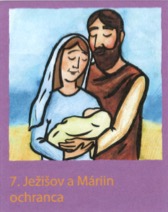 